-1-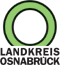 Antrag auf Erteilung einer Ausnahmegenehmigung gemäß Artikel 28 Abs. 1 i. V. m. Artikel 30 der delegierten Verordnung (EU) 2020/687 (Schutzzone – 3 km Radius), Artikel 43 i. V. m. Artikel 46 der delegierten Verordnung (EU) 2020/687 (Überwachungszone – 10 km Radius)-2-Die Zustimmung des Empfangsbetriebes, über seine Benennung und das Einverständnis zum Empfang der Sendung, ist dem Antrag beizufügen.Maximal 48 Stunden vor dem Verbringen von Junghennen hat eine Untersuchung mittels Rachen-Kloaken-Tupfer in der PCR zu erfolgen. Es müssen mindestens 40 Proben pro Betrieb (bei einem Stall) bzw. 20 Proben pro Stall im Rahmen der Eigenkontrolle untersucht werden. Die Untersuchungsergebnisse sowie den Untersuchungsbericht über die letzte klinische Untersuchung in meinem Legehennenbestand (nicht erforderlich für Eintagsküken) sind dem Veterinärdienst für Stadt und Landkreis Osnabrück vor dem Verbringen des Schlachtgeflügels unaufgefordert vorzulegen.Zur Übersendung des Antrages können Sie gerne die E-Mail-Adresse: ausnahmeantrag@Lkos.de oder die Fax-Nr.: 0541/501-4416 nutzen.Antragsteller/in:Ort, DatumNameTelefonAnschriftHier Ihre Faxnummer eintragen!FAX-Nummer der örtlich zuständigen VeterinärbehördeLfd. Nr. (wird vom Veterinäramt vergeben):Zum Verbringen von Zum Verbringen von Anzahl Legehennen                  Eintagsküken     innerhalb der Schutzzone (ehemals Sperrbezirk)innerhalb der Überwachungszone/in die Überwachungszone (ehemals Beobachtungsgebiet)in bzw. aus der Schutzzone heraus  (ehemals Sperrgebiet)in die bzw. aus der Überwachungszone heraus (ehemals Beobachtungsgebiet)in einen Betrieb, der im Sinne des Art. 28 bzw. 43 der delegierten Verordnung (EU) 2020/687  amtlich überwacht wirdAngaben zum HerkunftsbetriebAngaben zum HerkunftsbetriebRegistriernummer:Registriernummer:NameNameNameNameAnschrift (Straße, PLZ, Ort)Anschrift (Straße, PLZ, Ort)Anschrift (Straße, PLZ, Ort)Anschrift (Straße, PLZ, Ort)Angaben zum TransportbetriebKfz-Kennzeichen:Kfz-Kennzeichen:Registriernummer:NameNameNameNameAnschrift (Straße, PLZ, Ort)Anschrift (Straße, PLZ, Ort)Anschrift (Straße, PLZ, Ort)Anschrift (Straße, PLZ, Ort)Angaben zum Bestimmungsbetrieb Registriernummer:NameNameAnschrift (Straße, PLZ, Ort)Anschrift (Straße, PLZ, Ort)ViehverkehrsordnungsnummerViehverkehrsordnungsnummerUnterschrift des/r Antragsstellers/in